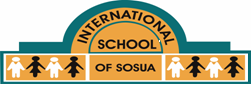 Teacher: Ramón Gil								 Grade: 08Course Title: Lengua EspañolaFirma del estudiante: _____________________________________________Firma del padre o tutor: ____________________________________________Course Description: La Lengua Española es una de las cuatro áreas básicas que han sido incluidas en Secundaria en la nueva revisión y actualización curricular dominicana. Su propósito fundamental es que los estudiantes de español puedan desarrollar sus capacidades de comunicación en forma oral y escrita lo cual favorece su formación y la expresión cabal de sus pensamientos. Para ello, los estudiantes realizarán diferentes actividades y tendrán la oportunidad de practicar sus aprendizajes tanto dentro como fuera del salón de clase.Course Contents: La entrevista: función y estructura: introducción/presentación (saludo, presentación del/de la entrevistado/a, del tema y del motivo de la entrevista), cuerpo (preguntas y respuestas), cierre (resumen de lo tratado en la entrevista y/o valoración personal). Roles de los/las participantes de la entrevista: el/la entrevistador/a y el/la entrevistado/a.El panel: función y estructura dialogal (apertura: saludo, presentación de los/las panelistas; cuerpo: exposición o presentación del tema; conclusión: síntesis; terminación: cierre del tema tratado). Uso de sustantivos que se refieren a terminologías específicas sobre el tema del panel (calentamiento global, crisis económica, conflictos políticos internacionales, derechos humanos, pobreza, etc.). Uso de conectores de adición (además, asimismo…), de ejemplificación (por ejemplo, a saber…) y de explicación (esto es, es decir, en otras palabras…) para ampliar informaciones sobre el tema y/o problema que se desarrolla.La noticia: función y estructura (titular, entrada o copete, cuerpo, foto y pie de foto). Características de la noticia (objetividad, brevedad, imparcialidad, claridad, actualidad, interés, entre otras). Elementos que hacen que un hecho sea noticia: actualidad, novedad, conflicto, progreso, interés humano, suspenso, rareza, relevancia, consecuencia.La guía turística: función y estructura (portada, información e imágenes y cierre). Características de la guía turística: apariencia, estímulos, atractivos y contenido. Características: apariencia, estímulos, atractivo y contenido (lugares de encuentro, actividades en general, alojamiento, puntos de interés turístico, transporte, actividades de tiempo libre, tradiciones, etc.). Uso de sustantivos propios y comunes al nombrar monumentos, playas, provincias y lugares turísticos del país.El artículo expositivo: función y estructura expositiva (introducción, desarrollo y conclusión). Uso del modo de organización descriptivo para estructurar el artículo expositivo. Uso de adjetivos para describir las características del fenómeno objeto de explicación. Uso de la idea principal para comprender el sentido de un párrafo. Uso de la idea secundaria como ampliación y desarrollo de la idea principal. El informe de experimento. Función y estructura: título, introducción, materiales, procedimiento, resultados (presentación de los datos y su discusión e interpretación) y conclusiones. Uso de proposiciones del tipo “si-entonces” para enunciar la hipótesis en la introducción del informe de experimento. Usos impersonales del verbo (se hizo, se preparó, se observó, fue necesario hacer, se originó, se produjo). Uso de los conectores de secuenciación para explicar el procedimiento seguido en el experimento (Primero…, Luego…, Dos horas más tarde…, Después de tres días…, Finalmente…).El informe de lectura: función y estructura (título del informe; introducción: presentación de la obra y del autor o autora y presentación del tema en una oración tópica a partir de la cual se va a realizar el análisis; desarrollo: resumen del contenido de la obra y análisis de patrones socioculturales presentes en la obra -costumbres, formas de comportamiento, estilos de vida, hábitos, pautas culturales-; conclusión: replanteo de la oración tópica). El resumen como estrategia para dar cuenta de la comprensión del texto leídoEl afiche: función (persuasiva y apelativa) y estructura: componente textual (titular, cuerpo del texto y eslogan) y componente visual (colores, formas, tipos y tamaños de las letras, imágenes -ilustraciones, fotos, dibujos, etc.-, logo, distribución espacial de textos e imágenes en el afiche). El afiche como texto argumentativo breve e impactante. Recursos poéticos para atraer al/ a la destinatario/a (metáforas, exageración, elipsis, pleonasmos).El comentario: función y estructura argumentativa (punto de partida, tesis, argumentos y conclusión). La tesis como punto de vista del/de la autor/a sobre problemas o temas de la realidad. La tesis como punto de vista del/de la autor/a sobre problemas o temas de la realidad.El cuento de amor y de amistad: función, y estructura (la introducción, la complicación, la solución, la evaluación). Autores del cuento de amor: Emilia Pardo Bazán, Oscar Wilde, Rafael Altamira, Horacio Quiroga, Borja Rodríguez Gutiérrez y Juan Ruiz, Arcipreste de Hita. Elementos del cuento: acción, narrador, personajes, ambiente.El caligrama: La décima espinela: función y estructura (estrofa única de diez versos). Uso del verso octosílabo. Rima el primero con el cuarto y el quinto; el segundo, con el tercero;  el sexto, con el séptimo y el último, y el octavo, con el noveno. Es decir abbaaccdd.Resources: Se usará una gran variedad de textos, ejercicios, recursos audiovisuales, computadoras, redes, discusiones sobre la cotidianidad y su relación con lo aprendido en clase.Obras literarias que leerán: “La perla” y “La historia de Iqbar”Evaluation System: La evaluación es constante durante el año escolar e incluye  tareas, quizzes, exámenes, preguntas orales, resumen de textos leídos, responder a cuestionarios de manera oral como escrita tanto en clases como de tarea, autoevaluaciones, coevaluaciones y heteroevaluaciones,  proyectos, exposiciones orales, y participación activa.Important information:Communication: Tanto el maestro como los padres mantendrán comunicación vía correo electrónico siempre que se considere necesario:ramon.gil@issosua.com Google classroom: Por  esta vía se enviarán algunas tareas, proyectos, lecturas, etc. Los estudiantes tendrán acceso permanente a este website para retornar las tareas. Thinkwave: Tanto los padres como los alumnos tendrán acceso a observar el progreso  y las calificaciones de lo trabajado tanto en clase como de tarea.Work habits: El maestro reflexionará los hábitos de trabajo (Perseverancia, respeto, preparación, liderazgo, iniciativa, etc.) y su importancia tanto para la vida escolar como  la vida diaria fuera del plantel escolar. Se entiende que el incumplimiento de los hábitos de trabajo conllevará sanciones (detenciones en horas de desayuno o almuerzo, reuniones con los padres para discutir la conducta del niño, etc.) Meetings: Si se considera necesario los padres y el maestro podrán programar reuniones para tratar temas relacionados con el progreso académico del o de la estudiante.